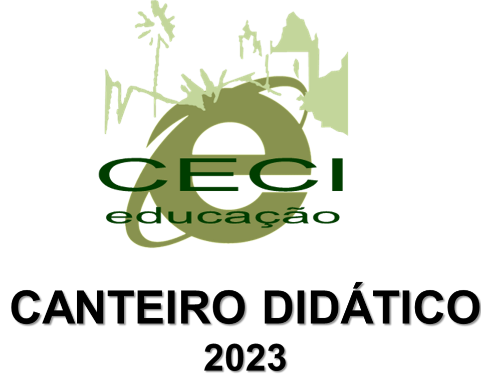 Programa de Capacitação Continuada em Gestão e Prática de Obras de 
Conservação e Restauro do Patrimônio Cultural 
Gestão de RestauroFICHA DE PRÉ-INSCRIÇÃOENVIE ESTA FICHA PARA: secretaria@ceci-br.orgPor favor, assinale como será feito o pagamento:A vista No cartão, com juros podendo ser dividido em até __ vezes Boleto bancário, com juros, sendo a última em 30 jun. 2023Nome completoCPF RG Endereço completoRua, número, bairroCidade, estado, CEPTelefonesE-mails